1.Coche la case qui convient :2. Répondre par vrai ou par faux :Le passage de l'état liquide à l'état gazeux est appelé liquéfaction ………….………...…..	Le passage de l'état solide à l'état liquide est appelé fusion………………….………...…..3. Représenter le niveau de liquide contenu dans chaque récipient :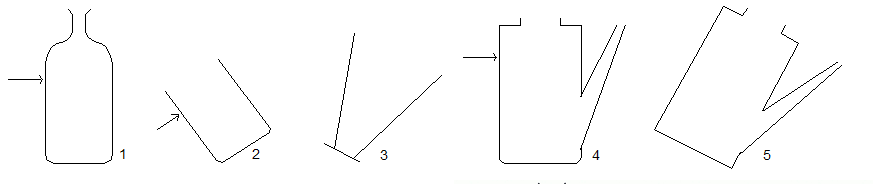 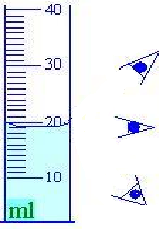           Nous utilisons l’éprouvette graduée pour mesurer le volume d'eau.Sélectionnez le vrai mode a, b ou c :………………………………Déterminez le résultat de mesure : V=………………………….Ecrire le résultat de la mesure en utilisant les unités L et m3.            V=………….……L                     V=……………..…..m3                       On considère les expériences suivantes : 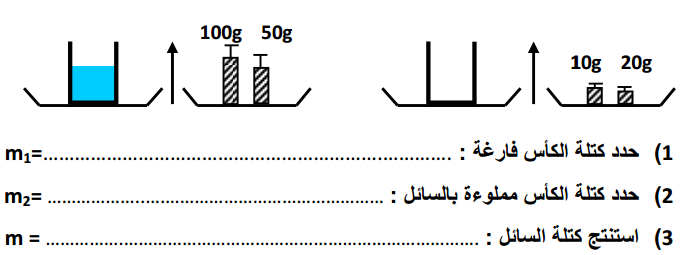 1. Quelle est la masse du récipient vide : m1=……………………………………………………………………………….2. Quelle est la masse du récipient plein : m2=……………………………………………………………………………..3. Déterminez la masse du liquide : m=……………………………………………………………………………………….On considère l'expérience suivante :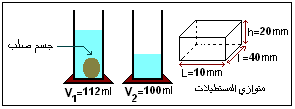 Déterminez le volume de corps solide.V=…………………………………………………….……………………………………………………….Calculez le volume de parallélépipède rectangle.Vp=……………………………………………………..………………………………………………………..Quelle est la graduation qui atteint le niveau d'eau lors de l’inclusion de parallélépipède rectangle Dansl’éprouvette graduée qui contient le corps solide…………………………………………………………………………………..3 pt2 pt3 pt1 pt1  pt2 pt1pt1pt2pt1pt2pt1pt